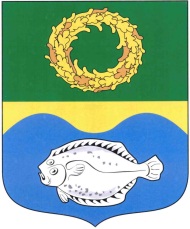 ОКРУЖНОЙ СОВЕТ ДЕПУТАТОВМУНИЦИПАЛЬНОГО ОБРАЗОВАНИЯ«ЗЕЛЕНОГРАДСКИЙ ГОРОДСКОЙ ОКРУГ»КАЛИНИНГРАДСКОЙ ОБЛАСТИ (второго созыва)РЕШЕНИЕ от 19 октября 2020 года                                                                         № 28  Зеленоградск  О согласовании безвозмездной передачи имуществаиз муниципальной собственности Зеленоградского городского округав государственную собственность Калининградской областиВ соответствии с пунктом 11 статьи 154 Федерального закона от 22 августа 2004 года № 122-ФЗ «О внесении изменений в законодательные акты Российской Федерации и признании утратившими силу некоторых законодательных актов Российской Федерации в связи с принятием федеральных законов «О внесении изменений и дополнений в Федеральный закон «Об общих принципах организации законодательных (представительных) и исполнительных органов государственной власти субъектов Российской Федерации» и «Об общих принципах организации местного самоуправления в Российской Федерации» окружной Совет депутатов Зеленоградского городского округаРЕШИЛ:Согласовать безвозмездную передачу имущества из муниципальной собственности Зеленоградского городского округа в государственную собственность Калининградской области согласно приложению.Опубликовать решение в газете «Волна» и разместить на официальном сайте органов местного самоуправления Зеленоградского городского округа.Решение вступает в силу со дня официального опубликования.ГлаваЗеленоградского городского округа                                    	         С.В. КулаковПриложение к решению окружного Совета депутатов Зеленоградского городского округа  от 19 октября 2020 г. № 28       №п/пНаименованиеимуществаАдрес места нахождения имуществаИндивидуализирующиехарактеристикиимущества1.	ЗемельныйучастокКалининградская область, Зеленоградский район, п. МалиновкаКадастровый номер 39:05:010325:23, площадь 11215 +/- 12.12 кв. м2.Земельныйучасток Калининградская область, г. Зеленоградскул. ГагаринаКадастровый номер 39:05:010325:25, площадь 6200 +/- 28 кв. м3.	ЗемельныйучастокКалининградская область, г. Зеленоградскп. СосновкаКадастровый номер 39:05:000000:2806, площадь 560537 +/- 262.04 кв. м4.ЗемельныйучастокКалининградская область, г. Зеленоградскп. СосновкаКадастровый номер 39:05:011004:515, площадь 239234 +/- 342 кв. м